Professional SummaryAccomplished and energetic IT professional with more than 25 years of experience.  Solid history of achievement in systems management, integration, standardization, project management, business relationship management, user support, and IT strategy implementation.  Motivated leader with strong organizational, prioritization, and service delivery, communication and training abilities.  Proven track record of achieving exceptional results through creating and managing highly effective and collaborative teams, implementing cost saving measures, and increasing user productivity. SkillsStrategy, budgeting and roadmappingProject management – Agile & WaterfallBusiness Relationship ManagementSecurity operations and complianceConfiguration and Asset ManagementUser support operations deliveryDatacenter/remote office operationsEnterprise monitoring/reportingSystems analysis and implementationSoftware packaging and distributionMicrosoft desktop & server technologiesComplex problem solvingLeadership and team managementGlobal and domestic service deliveryCommunication and trainingExperienceDirector, Call Center Technology – Local Site ITCharter Communications (Spectrum), Colorado Springs, CO	April 2018 – PresentResponsible for the successful management and growth of the Local Site IT (Desktop Support) team across the Spectrum call center footprint. Management of 80+ technicians and 6 senior managers supporting 48 locations. Function as a business partner to the site Vice Presidents, Directors, and other call center senior leadership. Responsible for defining the KPIs, metrics and dashboards to successfully manage a geographically diverse team and to ensure that the team achieves the highest levels of customer satisfaction.Create and monitor troubleshooting capabilities, document standards and create troubleshooting flows for apps and infrastructureDefine standards, guidelines and processes across all the sites managed to increase satisfaction and reduce mean time to repair (MTTR)Develop key metrics to measure the operational performance of all teams and functions in the operational support groupsPartner with various business and other IT functions to provide timely updates and ensure operational teams are properly trainedWork closely with IT teams to appropriately test solutions and to ensure hand-offs to production are clearly documentedDirector, IT Business Relationship Management	RE/MAX, Denver, CO	May 2017 – November 2017Led an IT Service Team (Strategic Business Initiatives) to identify, design, develop, and support IT services across the IT Service Management (ITSM) life cycle, consisting of the Strategy, Design, Transition, and Operate phases. Responsible for identifying business customer stakeholders and understand their business capabilities and priorities. Established, maintained, and nurtured the business customer relationship while defining a communication and collaboration protocol that best fits the customer's needs.Captured and helped shaped customer demand and IT strategy while understanding how demand aligned to business capabilitiesCollaborated with customers to select the demand items to implement based on needs, business value, constraints and prioritiesManaged multiple agile-based projects to release and deployment and  acted as key member of the Change Board for implementationMember of core team to select and establish ITIL processes and implement a firmwide IT Service Management toolOperations Delivery Manager, Workplace and Field Services	Capgemini, Denver, CO	March 2016 – May 2017Responsible for all end-user services for a client of 58 locations and 9000+ users.  Directed a team of 167 technicians supporting all client users and firm senior leaders.  Handled invoice management for the 3rd party support partner.  Created strategies to enhance client’s asset management, hiring/termination, and ordering processes.  Responsible for attaining defined support SLAs and ensuring all escalations were managed to a high level of satisfaction.  Acted as technical lead on desktop-related projects.Managed highly effective support processes, resulting in the handling of over 42,000 tickets and 100% attainment of defined SLAsOversaw the management of the client’s video conference systems and effectively managed over 10,500 events with a 99.5% success rateBuilt active relationships with each office manager at all 58 sites, resulting in a 30% week-to-week satisfaction rating increaseDeveloped support metrics and conducted extensive customer satisfaction training, raising customer satisfaction scores to 8 out of 10Acted as escalation liaison for the client, resulting in quick resolutions, high trust relationships, and increased customer satisfactionManaged over $2M in support invoices, ensuring billing accuracy and timely paymentSenior Manager, Enterprise Systems Management	Grant Thornton LLP, Chicago, IL – Denver, CO	May 2003 – March 2016Responsible for all systems management activities within the firm across 50 locations and 7500+ users.  Directed team of 7 in executing all efforts around endpoint architecture (end-user computing), software integration/distribution, configuration and asset management, security operations, infrastructure operations, enterprise monitoring, and systems management software development.  Created business technology roadmaps and strategies, helped define and execute budgets, and managed complex projects to completion.Collaborated with senior leaders on strategies, budget, and technology roadmaps, resulting in increased satisfaction and reduced IT cost Created $6.2M in cost savings by reducing imaging times to 1 hour and optimizing the desktop/laptop environmentReduced server outages by 20% and realized $1.7M in annual savings through implementing health monitoring and infrastructure standardsOwned packaging/distribution process and methodology, resulting in 30% quicker releases and 50% increase in package distribution speedDecreased risk to firm data and increased control of critical firm assets by effectively directing security operationsManaged $6M in leased assets with less than %1 loss rate and created a highly functional CMDB to support all other implemented ITIL processesEnhanced IT/business relations through releasing quality communications and providing technical and functional trainingCreated and implemented a web portal and utility suite, resulting in unified data, enhanced metrics, and greater business reporting capabilitiesExperienced Senior Consultant/Team LeadArthur Andersen, LLP, Chicago, IL	May 1995 – February 2003Managed the global Novell network and directory services environment (1000+ servers).  Developed solutions, management tools, and global training, and evaluated, recommended and implemented 3rd-party products, allowing the group to meet business data and reporting needs.Created technology strategy, developed roadmaps, and set standards for current and future solutions, paving the way for business growthDeveloped audit solutions, created documentation and presented global training on standards, management processes, and best practicesDeveloped a suite of directory and server management tools resulting in an average productivity increase and cost savings of 20%Education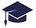 Bachelor of Science:  Information Technology	April 1995Brigham Young University, Marriott School of Management – Provo, UTDouble minor in German and BusinessPresidential Scholarship Recipient LANGUAGES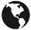 Speak and write German	Accomplishments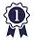 Regional Leadership Forum (RLF) GraduateComputerworld Honors Program Laureate and FinalistComputerworld Mobile and Wireless Best Practices FinalistEagle Scout, Boy Scouts of AmericaPublished articles and case studies with Intel and LenovoComputerworld Best Places to Work in IT 12 consecutive years	Affiliations and Certifications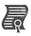 ITIL v3 Foundations CertifiedSociety for Information Management (SIM)Franklin Covey 4 Disciplines of Execution InstructorCode42 Customer Advisory BoardIntel Enterprise Board of AdvisorsBoy Scouts of AmericaService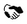 Scout Leader, Merit Badge Counselor, and Committee Member, Boy Scouts of America 	January 1999 – December 2019Conducted clinics and coached scouts to receive merit badges to help them advance toward and receive their Eagle Scout awardServed on the local scout committee, lead groups of scouts in weekly troop activities, and participated in Scout and High Adventure activitiesEcclesiastical Representative, Church of Jesus Christ of Latter-day Saints, Hamburg Germany	January 1988 – January 1990Spent two years being immersed in the culture, becoming fluent in the language, and rendering thousands of hours of volunteer serviceHeld multiple leadership and training positions resulting in the increased productivity of other representatives